ChadwickNom : ChadwickNom complet : James ChadwickNationalité : anglaisDécouverte : il y a un neutron dans le noyau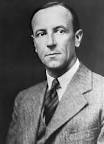 